Herstellung von Salzsäure aus Chlorwasserstoff-GasMaterial:	Tropftrichter mit Schliff, Rundkolben, Waschflasche, Schläuche, Spatel, Schlauchschellen, Stativmaterial Chemikalien:	Natriumchlorid, konzentrierte Schwefelsäure, destilliertes Wasser, Universalindikator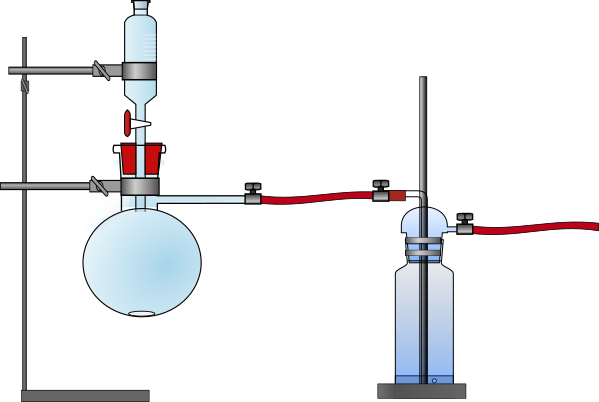 Durchführung:	Es werden 2,5 g Natriumchlorid im Rundkolben vorgelegt. Anschließend wird das Experiment gemäß Abb. 2 aufgebaut.	Im Tropftrichter werden 10 mL konzentrierter Schwefelsäure gefüllt und die Waschflasche wird ca. 5 cm hoch mit destilliertem Wasser gefüllt und einige Tropfen Universalindikator zugegeben.	Nun kann die Schwefelsäure vorsichtig und tropfenweise auf das Natriumchlorid gegeben werden.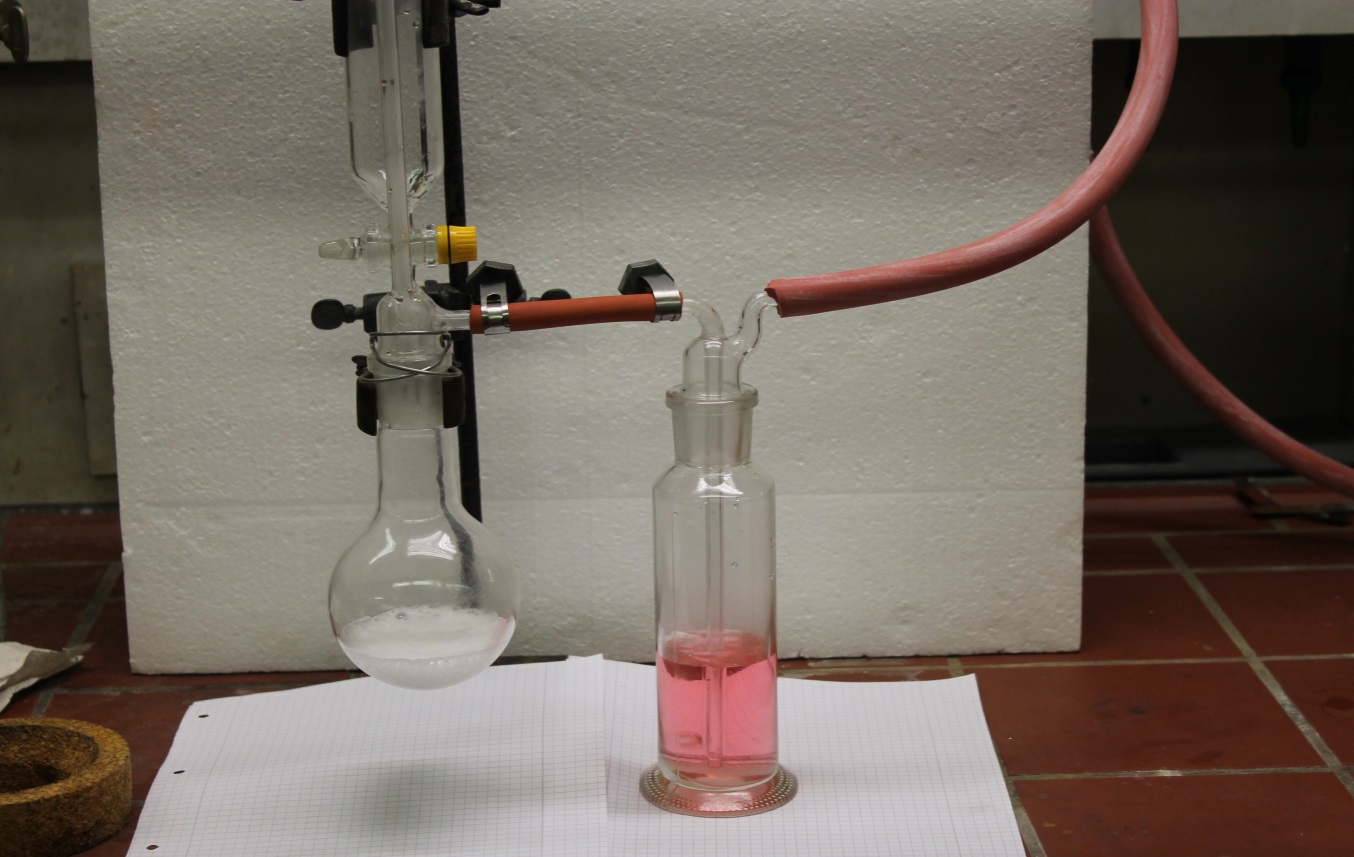 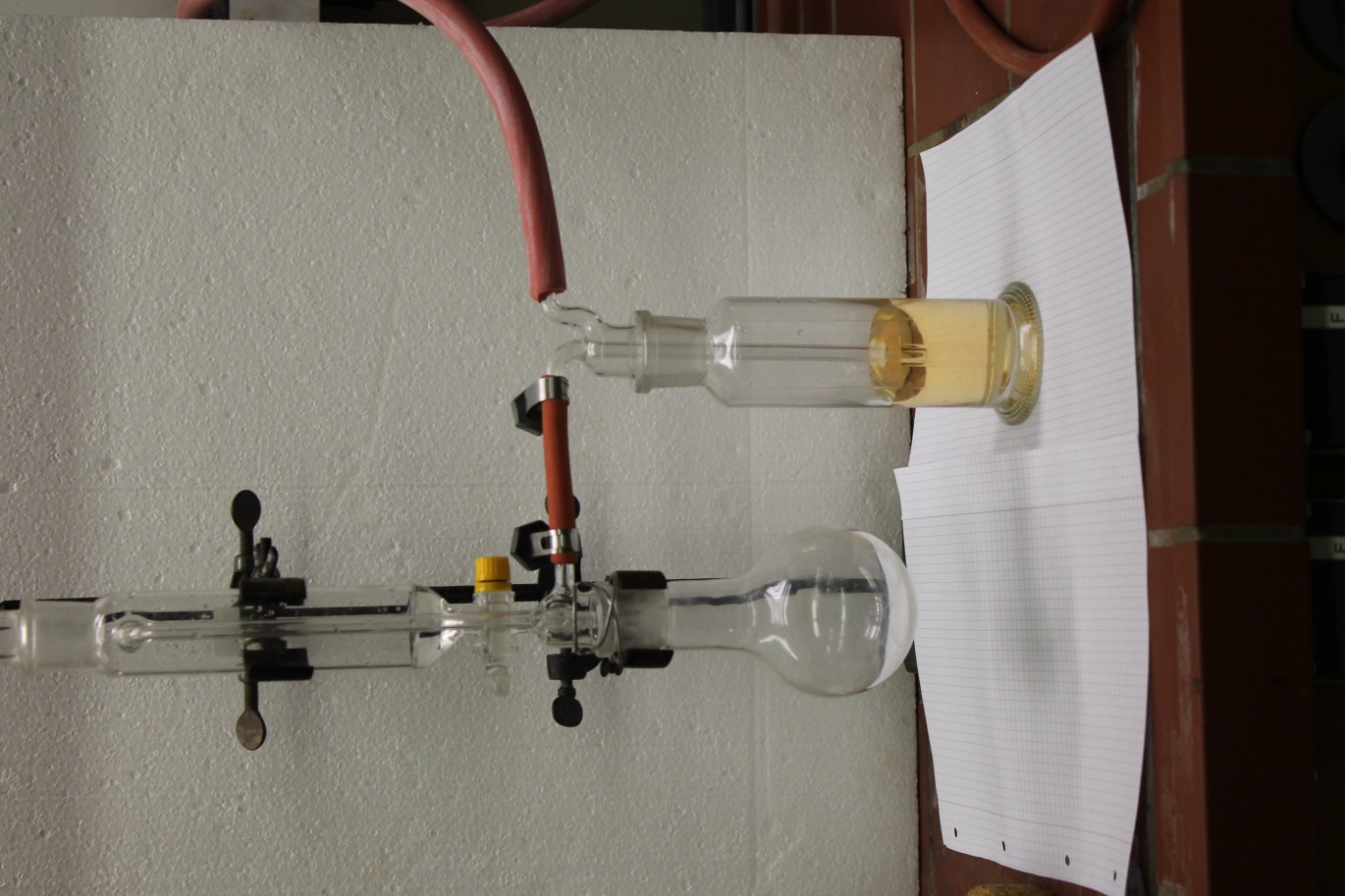 Beobachtung:	Nach Zugabe der Schwefelsäure ist eine deutliche Gasentwicklung zu beobachten und das Universalindikator färbt sich von orange-gelb zu rot.Deutung:	Natriumchlorid und Schwefelsäure reagieren in einer Säure-Base-reaktion zu Chlorwasserstoff und Natriumhydrogensulfat.	Das Chlorwasserstoff-Gas dissoziieren unter Bildung von Protonen und Chlorid-Ionen zu einer Säure (Salzsäure).Entsorgung:	Saure-Lösungen werden mit einer Natriumhydroxid-Lösung neutralisiert und im Abfluss entsorgt.Literatur:	W. Eisner, R. Fladt, P. Gietz, A. Justus, K. Laitenberger, W. Schierle, Elemente Chemie I – Unterrichtswerk für Gymnasium, Ernst Klett Verlag, 1986, S. 200.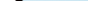 GefahrenstoffeGefahrenstoffeGefahrenstoffeGefahrenstoffeGefahrenstoffeGefahrenstoffeGefahrenstoffeGefahrenstoffeGefahrenstoffekonz. Schwefelsäure (w=96 %)konz. Schwefelsäure (w=96 %)konz. Schwefelsäure (w=96 %)H: 314, 290H: 314, 290H: 314, 290P: 280, 301+330+331, 305+351+338, 309+310P: 280, 301+330+331, 305+351+338, 309+310P: 280, 301+330+331, 305+351+338, 309+310 Salzsäure (w =10 %) Salzsäure (w =10 %) Salzsäure (w =10 %)H: 314, 319, 335, 290H: 314, 319, 335, 290H: 314, 319, 335, 290P: 234, 260, 305+351+338, 303+361+353, 304+340, 309+311, 501.1P: 234, 260, 305+351+338, 303+361+353, 304+340, 309+311, 501.1P: 234, 260, 305+351+338, 303+361+353, 304+340, 309+311, 501.1NatriumchloridNatriumchloridNatriumchloridH: -H: -H: -P:-P:-P:-Natriumhydrogensulfat MonohydratNatriumhydrogensulfat MonohydratNatriumhydrogensulfat MonohydratH: 318H: 318H: 318P: 262, 305+351+338P: 262, 305+351+338P: 262, 305+351+338UniversalindikatorUniversalindikatorUniversalindikatorH: 225H: 225H: 225P: 210, 233, 370+378a, 403+235P: 210, 233, 370+378a, 403+235P: 210, 233, 370+378a, 403+235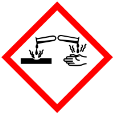 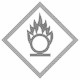 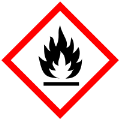 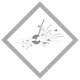 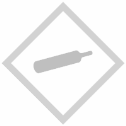 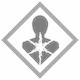 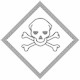 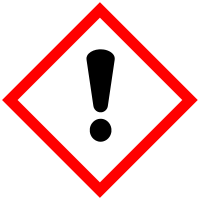 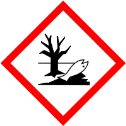 